Toetuse menetlemine MTT registrisSisukordTaotluse esitamine Iseteeninduskeskkonnas	2Alustamine	2Taotleja ja taotleja esindaja andmed	2Toetuse kirjeldus	4Toetuse eelarve	4Muud lisad	5Taotluse esitamine	6NB! Registri kasutamise tugiisik on Ülle Kert, ylle.kert@tallinnlv.ee, 640 4195Taotlus esitatakse Tallinna kodulehel  ISETEENINDUSKESKKONNASTaotluse esitamine IseteeninduskeskkonnasAlustamineTaotlus esitatakse üldjuhul  Tallinna kodulehel  www.tallinn.ee asuvas ISETEENINDUSKESKKONNAS Iseteeninduskeskkonda saab logida ID kaardi või Mobiili ID-gaTaotluse sisestamist alustatakse lehelt „Tegevustoetused“Uue taotluse lisamist alustatakse lingilt „Lisa uus taotlus“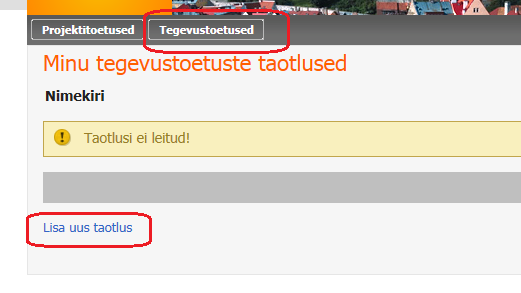 Projekti „Roheline õu“ toetuse taotlus esitatakse LinnavaraametileTaotluse vormi registreerimise järel saab taotlus numbri Taotleja ja taotleja esindaja andmedTaotleja on juriidiline isik, märgitakse Äriregistri registrikood mille alusel süsteem pärib isiku andmed Taotleja esindajaks määratakse taotluse salvestamisel füüsiline isik, kes esitab Iseteeninduskeskkonnas taotleja nimel taotlustTaotleja esindaja võib olla juhatuse liige. Kui taotleja esindaja ei ole juhatuse liige, siis tuleb esitada esindusõigust tõendav volikiri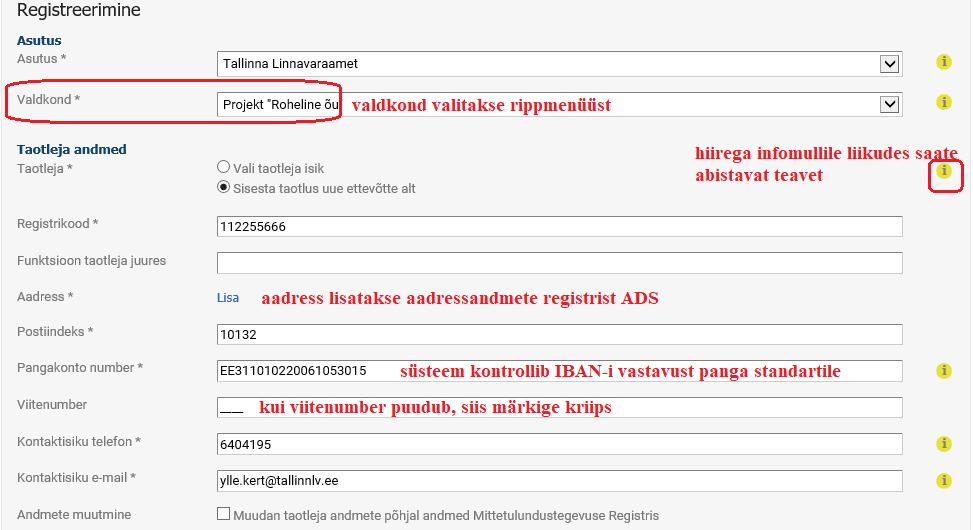 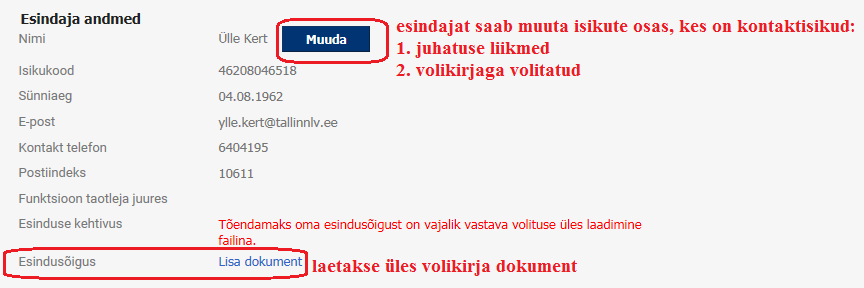 Toetuse kirjeldusKirjeldatakse, milleks taotletakse toetust ning miks Tallinna linnalt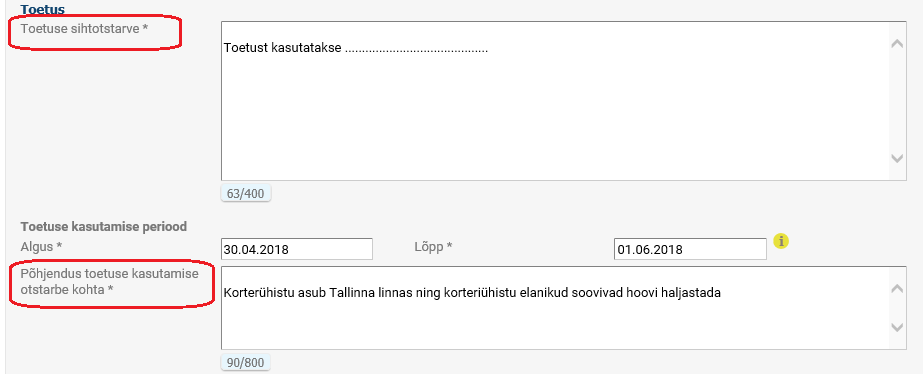 Toetuse eelarveToetuse eelarve koosneb omafinantseeringust ja taotletavast toetusestHaljastustoetuse suurus on kuni 60% abikõlblikest kuludest, kuid mitte rohkem kui 600 eurot aastas.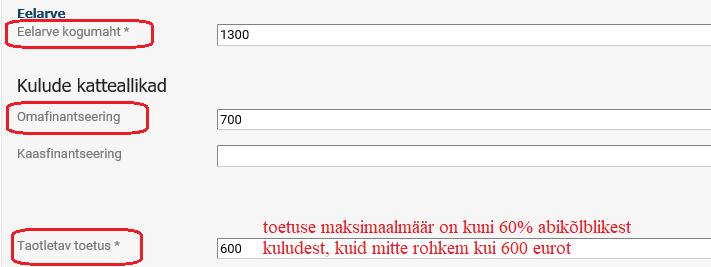 Muud lisadMuude lisade -  arvete / maksekorralduste / hinnapakkumiste (kui need on olemas) -  üles laadimiseks kasutatakse alajaotuses „Lisad“ rida „Muud lisad“ Soovitatav failiformaat on pdf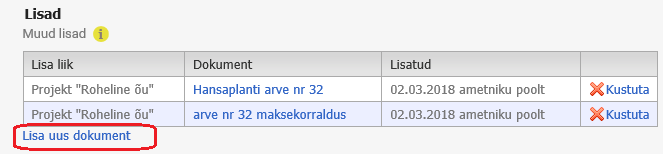 Taotluse esitamineNB! Taotluse esitamiseks klikitakse nupul „Esita taotlus“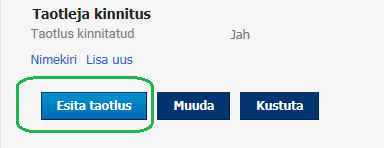 Kui linna teenistuja taotluse registreerib, saab taotleja esindaja selle kohta süsteemi automaatteavituseIseteeninduses saab taotleja jälgida ekraanivaate paremal poolel taotluse menetluskäiku 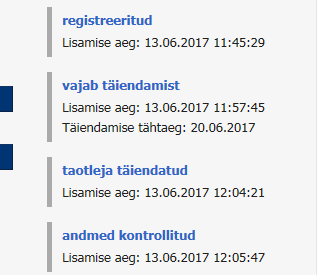 